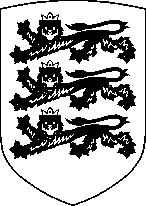 TALLINNA LINNAVALITSUSISTUNGI PROTOKOLLTallinn	  nr Päevakorrapunkt Tallinna Linnavolikogu määruse eelnõu „Tallinna linna 2018. aasta eelarve“Otsustati:esitada Tallinna Linnavolikogule määruse eelnõu “Tallinna linna 2018. aasta eelarve”.TALLINNA LINNAVOLIKOGUMÄÄRUSTallinn	  nr Tallinna linna 2018. aasta eelarveMäärus kehtestatakse kohaliku omavalitsuse üksuse finantsjuhtimise seaduse § 5 lg 4, § 23 lg 2, § 37 lg 21 ja § 38 lg 1 p 1 ning kohaliku omavalitsuse korralduse seaduse § 22 lg 1 p-de 1 ja 8 ning lg 3 alusel.Tallinna linna 2018. aasta eelarve kinnitamine Kinnitada Tallinna linna 2018. aasta:koondeelarve vastavalt lisale 1;tulude eelarve vastavalt lisale 2;kulude eelarve vastavalt lisale 3;investeerimistegevuse eelarve vastavalt lisale 4;finantseerimistegevuse eelarve vastavalt lisale 5;rahakäibe prognoos vastavalt lisale 6;eelarve kohaliku omavalitsuse üksuse finantsjuhtimise seaduse järgi vastavalt lisale 7.Lisas 3 „Kulude eelarve” tähisega (a) märgitud kulud ja amortisatsioonikulud on arvestuslikud ning tähisega (ü) märgitud kulud on ülekantavad.Lisas 4 „Investeerimistegevuse eelarve” toodud investeerimisprojektide ja -objektide 2018. aasta summad sisaldavad nii kapitaliseeritavat kui ka kuludesse kantavat osa.Linnavalitsusele volituste andmineLubada linnavalitsusel:kinnitada ja täpsustada Tallinna linnale antud riigieelarve toetuste, lepingute alusel linnale eraldatud vahendite ja saadud annetuste jaotus ametiasutuste, eelarvepositsioonide ning vajaduse korral majandusliku sisu lõikes pärast vastavate riigi õigusaktide vastuvõtmist, lepingute sõlmimist või annetuste saamist eraldatud vahendite ulatuses;kinnitada Tallinna linna 2017. aasta eelarves ülekantavaks määratud kulutuste ülekandmine 2018. eelarveaastasse ja nende jaotus asutuste lõikes;kinnitada linna üldkuludes palga korrektsiooni reservis ette nähtud vahendite jaotus linna asutuste ja eelarvepositsioonide lõikes;teha eraldisi lisas 3 ette nähtud kohtuvaidluste ja muude õiguslike vaidlustega seotud nõuete reservist, linna vara ja kohustusega seonduvate toimingute reservist, oma- ja kaasfinantseerimise ja välisprojektide ettevalmistamise reservist;teha linnavalitsuse reservfondist eraldisi linna asutuste töötasufondi suurendamiseks Tallinna põhimääruse § 54 lõikes 11 ette nähtud hüvitiste maksmiseks ja lõigete 12 ning 13 alusel makstud hüvitise katmiseks ulatuses, mis on vajalik teenistuskoha täitmisel töötasukulude tagamiseks või mis jääb teenistuskohale planeeritud töötasukuludest hüvitise maksmiseks puudu;teha linnavalitsuse reservfondist eraldisi linna asutuste töötasufondi suurendamiseks koondamishüvitise ja hüvitise koondamisest vähem etteteatatud päevade eest katmiseks ulatuses, mis jääb teenistuskohale planeeritud töötasukuludest hüvitise maksmiseks puudu;teha eelarveaasta jooksul muudatusi ametiasutuste, v.a linnavolikogu kantselei struktuuris ja teenistuskohtade koosseisus linnavolikogu poolt ametiasutustele kinnitatud töötasu kulude piires;lisas 2 asutusele kinnitatud omatulude kavandatust suuremas mahus täitmise korral suurendada ning omatulude kavandatust väiksemas mahus täitmise korral vähendada vastavale asutusele kavandatud kulutusi;kajastada p-des 1-8 ja 12 nimetatud tehingud ja nendest tulenevad muudatused linna eelarve täpsustusena;võtta eelarveaasta kestel kassalaenu suurima lubatud jäägiga 20 000 000 €, tingimusel, et kassalaen tuleb tagastada eelarveaasta lõpuks;võtta eelarvelaenu 2018. aasta investeeringute katteks mahus kuni 30 000 000 € tähtajaga kuni 25 aastat; refinantseerida olemasolevaid võlakohustusi ning muuta võlakohustuste lepingutingimusi linnale soodsamaks;anda rahavoogude juhtimise eesmärgil lühiajalist laenu kohaliku omavalitsuse üksuse finantsjuhtimise seaduse mõistes linna sõltuvatele üksustele, tingimusel, et laen tuleb linnale tagastada 31. detsembriks 2018.Eelarve täitmise erisusedLisas 3 „Kulude eelarve” välja toodud töötasukulude kokkuhoiu arvelt on linna asutustel lubatud katta teisi tegevuskulusid. Määruse jõustumineMäärus jõustub 1. jaanuaril 2018.Mihhail KõlvartTallinna Linnavolikogu esimeesSeletuskiriTallinna Linnavolikogu määruse eelnõu„Tallinna linna 2018. aasta eelarve ” juurdeTallinna Linnavalitsus esitab linnavolikogule määruse eelnõu „Tallinna linna 2018. aasta eelarve”. Linna eelarve kajastab linna prognoositavaid tulusid, kavandatavaid kulusid ja investeeringuid ning nende finantseerimisplaani.Tallinna linna 2018. aasta eelarve eelnõu koostamisel on lähtutud Tallinna Linnavolikogu 15. juuni 2017 määrusest nr 12 „Tallinna eelarvestrateegia aastateks 2018-2021“, kohaliku omavalitsuse üksuse finantsjuhtimise seadusest, strateegiast “Tallinn 2030” ja Tallinna arengukavast 2014–2020.Käesoleva otsustuse vastuvõtmiseks on vaja volikogu koosseisu häälteenamust.Ülevaade majanduslikust olukorrast2017. aastal on Eesti majanduskasv võrreldes eelnevate perioodidega veidi kiirenenud ning väljavaated tuleviku majanduskasvu näitajate osas on muutunud positiivsemaks. Kui eelnevatel aastatel kasvas Eesti majandus aasta baasil alla 2%, siis 2017. aasta II kvartalis oli SKP kasv eelmise aasta sama perioodiga võrreldes juba 5,7%. Rahandusministeeriumi sügisese majandusprognoosi kohaselt kasvab Eesti majandus 2017. aastal 4,3% ning Euroopa Komisjoni hinnangul 4,4%, mis on oluliselt kõrgem kui Euroopa Liidu keskmine näitaja. Euroopa Komisjoni hinnangul on Eesti tugeva majanduskasvu põhjuseks suurenenud investeeringud ja kasvav välisnõudlus. Selline kasvutempo on edasiste prognooside kohaselt siiski erandlik ning 2018. aastaks ja 2019. aastaks prognoositakse majanduskasvuks vastavalt 3,2% ja 2,8%, kuid senise välisnõudluse ja investeeringute asemel saab peamiseks kasvu veduriks sisetarbimine. 2018. aastal jõustuvad üksikisiku tulumaksu muudatused toovad eeldatavalt kaasa mõningase eratarbimise suurenemise, lisaks mõjutavad järgmistel aastatel Eesti eelarvepositsiooni ka mitmed teised kavandatavad maksumuudatused, eelkõige planeeritavad aktsiisitõusud ning ettevõtte tulumaksu muudatused. 2018. aastaks prognoosib Euroopa Komisjon Eesti majanduskasvuks 3,2% ning Rahandusministeerium 3,3%.Lisaks üldisele majanduskasvule mõjutab Tallinna linna ka linnaelanike, eelkõige maksumaksjate, arvu muutus. 2017. aasta 1. novembri seisuga elas Tallinnas rahvastikuregistri andmetel 448 tuhat inimest, aasta algusest on linna elanikkond kasvanud 4,4 tuhande inimese võrra, eelmise aasta sama perioodiga võrreldes aga 2,9 tuhande inimese võrra. Kuna Tallinnasse ümberasujatest on enamus tööealised, on eelmise aasta sama perioodiga võrreldes tulu saanud isikute arv Tallinnas kasvanud 2,6 tuhande inimese võrra. Samas toob linna ja selle lähipiirkonna elanikkonna kiire kasv kaasa ka täiendava vajaduse investeeringuteks linnakeskkonda ning kulutuste kasvu tulenevalt kasvavast nõudlusest avalikele teenustele ja sotsiaaltoetustele.Ülevaade eelarvestEelarve eelnõu kohaselt on linna 2018. aasta eelarve sissetulekute ja väljaminekute kogumahuks 683 010 614 €, mis on 6 459 676 € ehk 1% enam kui 2017. aasta täpsustatud eelarves kavandatud.Linnaeelarve üheks olulisemaks alusdokumendiks on linna eelarvestrateegia. Tallinna eelarvestrateegias aastateks 2018-2021 on sätestatud linna peamisteks eelarvepoliitilisteks eesmärkideks: tagada linna eelarve positiivne tegevustulem vähemalt mahus, mis katab võlakohustuste põhiosa tagasimaksed ja intressikulu;hoida likviidsust tasemel, mis tagab katte vähemalt linna kahe nädala kulutustele;hoida põhitegevuse kulude kasv alla põhitegevuse tulude kasvu.Linna eelarvepoliitilised eesmärgid lähtuvad eeldusest, et linna finantshaldus peab olema usaldusväärne, seadustest ja linna õigusaktidest tulenevatele nõuetele vastav ning linna eelarvepoliitika jätkusuutlik ning tõhus.2018. aasta eelarve tegevustulemiks kujuneb kavandatu kohaselt 71,4 miljonit €, laenude teenindamise kuludeks on 2018. aastal kavandatud 22,5 miljonit € (sealhulgas 4 miljonit € intressikuludeks ja 18,5 miljonit € linna laenude ja võlakirjade põhiosa tagasimakseteks). 2018. aasta likviidsuspuhvriks on kavandatud 30 miljonit €, mis on piisav varu linna kahe nädala kulutuste katmiseks.Lisaks sätestab kohaliku omavalitsuse üksuse finantsjuhtimise seadus (KOFS) nõude, mille kohaselt peab omavalitsusüksuse ja tema arvestusüksuse oodatav põhitegevuse tulemi väärtus olema aruandeaasta lõpu seisuga null või positiivne. Eelarve eelnõu kohaselt kujuneb linna põhitegevuse tulemiks 2018. aastal 68,2 miljonit €. Põhitegevuse tulud kasvavad 5,9% ning põhitegevuse kulud ca 5%.Välisrahastusega investeerimisprojektide omafinantseeringu tagamiseks ning linna investeeringute finantseerimiseks kavandab linn 2018. aastal võõrkapitali kaasata kuni 30 miljonit €, mille tulemusena kasvab linna arvestuslik netovõlakoormus 2018. aasta lõpuks 39%-ni (2017. aasta oodatav näitaja on 37%). Linna arvestusüksuse netovõlakoormus jääb 2018. aasta arvestuses tasemele 37% (2017. aasta oodatav näitaja 35%). Seega jäävad nii linna kui ka linna arvestusüksuse netovõlakoormuse tasemed seadusega lubatud 60% piiresse.Eelarve andmed 2016. – 2018. aasta kohta kohaliku omavalitsuse üksuse finantsjuhtimise seaduse § 22 järgi nõutud detailsuses ning võrdlus eelarvestrateegiaga on esitatud eelarve seletuskirja lisas.TuludLinna 2018. aasta tulude üldmahuks kavandatakse 648 081 682 €. Tuludest moodustavad maksutulud 67,5%, sh riiklikud maksud 65,7% ja kohalikud maksud 1,8%.Linna peamisteks tuludeks on üksikisiku tulumaks summas 400 100 000 €, maamaks 25 730 000 €, linna asutuste kaupade ja teenuste müügist saadav tulu 76 128 309 €, riigilt ja muudelt institutsioonidelt saadavad toetused 93 199 352 €, saadav välisrahastus 28 518 004 € ja erapartnerite poolt välisprojektide kaasfinantseerimine 1 781 553 €.Tulumaksu kasvuks võrreldes 2017. aasta täpsustatud eelarvega on kavandatud 9,2%. Tulumaksu olulisemateks kasvuteguriteks järgmisel aastal on keskmise palga ning tulu saajate arvu kasv. Eeldatavalt kasvab 2018. aastal tulusaajate arv enam kui kahe tuhande inimese võrra ning keskmine deklareeritud brutotulu ühe tulu saaja kohta keskmiselt 5-7%. Lisaks mõjutab 2018. aasta tulumaksulaekumist kohalikele omavalitsustele eraldatava tulumaksumäära tõus 11,6%-lt 11,84%-le.Maamaksutulu võrreldes käesoleva aastaga väheneb 3,9% seoses maade munitsipaliseerimisega. Erinevalt reformimata riigimaast on munitsipaliseeritud maa maksuvaba.Kohalike maksude osatähtsus linna tuludes on jätkuvalt madal, moodustades vaid 1,8% eelarve tulude kogumahust. Tulu kohalikest maksudest kavandatakse 2018. aastal kokku summas 11 665 000 €, millest üle poole moodustab parkimistasu. Võrreldes käesoleva aastaga suureneb tulu kohalikest maksudest seoses reklaamimaksu ning teede ja tänavate sulgemise maksutulu kasvuga.Tulud kaupade ja teenuste müügist moodustavad 2018. aastal 76 128 309 € ehk 11,7% eelarve tulude mahust. 2017. aastaga võrreldes kasvab tulu kaupade ja teenuste müügist 0,8%. Tulu haridusalasest tegevusest väheneb kokku 8,9% eeskätt seoses munitsipaallasteaedades toidukulu katmisega linna poolt kinnitatud piirmäära ulatuses (sh vähenevad omatulud toidutasu võrra summas 5,1 mln €). Tulu keskkonnaalasest tegevusest kasvab põhiliselt tulenevalt Tallinna Jäätmekeskuse tegevuse laienemisest ning korraldatud jäätmeveo uute piirkondade lisandumisest Haaberstis, Kristiines ja Mustamäel. 2018. aastal on kavandatud linnavara müügist kokku 2 824 616 €. Oodatav dividenditulu linna osalusega aktsiaseltsidelt (s.o AS Tallinna Vesi ja AS Tallinna Soojus) moodustab 7 260 000 €. 2017. aastal alandas aktsiaselts Tallinna Vesi dividende seoses käimasoleva Konkurentsiameti kohtuvaidlusega. Kuna nimetatud kohtuvaidlus on pooleli, siis ei prognoosi Tallinna linn ka 2018. aastal AS-ist Tallinna Vesi saadavate dividendide suurenemist.Saadavatest toetustest moodustavad eraldised riigilt ja muudelt institutsioonidelt 93 199 352 €, välisrahastus 28 518 004 € ning erapartneritelt saadav välisprojektide kaasfinantseering 1 781 553 €. Riigieelarvelised vahendid kasvavad põhiliselt seoses õpetajate palkade kasvuga ning toetusfondist eraldatavate vahenditega jäätmehoolduse kulude osaliseks katmiseks. Välisrahastus kasvab seoses Euroopa Liidu 2014-2020 eelarveperioodi rahastusega, mille arvelt viiakse ellu põhiliselt teede ja tänavate rekonstrueerimise, kergliiklusteede ehitamise ning koolieelsete lasteasutuste rekonstrueerimise projekte. Välisprojektide kaasfinantseeringust moodustab enamuse AS-i Tallinna Sadam osalus Reidi tee ehitamisel.Muude tulude, s.o trahvitulud, lõivud, loodusvarade kasutustasu, finantstulu jms osatähtsus moodustab eelarve tuludest kokku alla 1%.KulutusedTallinna linna 2018. aasta tegevuskuludeks on kavandatud 549 100 526 €, mis on 6% enam kui 2017. aasta täpsustatud eelarves.Tegevuskuludest (s.o linnakassa tulude ja omatulude arvelt kaetavad kulud) on suurima osakaaluga haridusvaldkonna kulud 32%, järgnevad linnatranspordi kulud 17% ja sotsiaalhoolekande valdkonna kulud 10%. Enamus linna tegevuskuludest (s.o 70%) kaetakse linnakassa tulude arvelt. Linna asutuste omatulude arvelt kaetakse kulusid 14% ulatuses. Ülejäänud osa moodustavad tegevuskulud, mis kaetakse riigilt ja muudelt institutsioonidelt saadavate sihtotstarbeliste toetuste ning välisrahastuse arvelt (s.o 16%), millest omakorda enamuse moodustavad üldhariduskoolide õpetajate töötasud ning riiklik toimetulekutoetus. Investeerimistegevuseks on 2018. aasta eelarve eelnõus ette nähtud vahendeid kokku 114 743 068 €. Enamus investeeringutest kaetakse linnakassa vahendite arvelt (s.o 71%). Välisrahastus moodustab investeeringute katteallikatest 23%, riigieelarve eraldised 4% ning muud sihtotstarbelised eraldised 2%. Ülevaade olulisematest tegevustest linna tegevusvaldkondade lõikesJärgnevalt on esitatud ülevaade Tallinna arengukavas 2014-2020 ja muudes linna arengudokumentides kajastatud eesmärkide täitmiseks eelseisval eelarveaastal kavandatavatest tegevustest.Haridusvaldkonnas on jätkuvalt prioriteediks lasteaedade ja koolide võrgu korrastamine ning haridusasutuste hoonete renoveerimine ja kaasajastamine.Linna haridusasutuste tegevuskulude kasvust moodustavad suure osa linna eelarvest palka saavate õpetajate ja juhtide kavandatavad palgatõusud ja tasuta koolitoidu võimaldamine gümnasistidele alates 1. septembrist 2017, mis on 2018. aasta eelarves planeeritud kogu aasta mahus. Täiendavad vahendid on planeeritud linnaeelarvest palka saavate üldhariduskoolide õpetajate ja tugispetsialistide palgatõusuks 1050 €-lt 1150 €-le ning sekretäride ja päevavalvur/riidehoidjate palgavahendite kasvuks alates 1. jaanuarist 2018. Toidukulude katmiseks lasteaedades keskmiselt 21 000 lapsele linna kehtestatud piirmäära ulatuses on 2018. aasta eelarvesse kavandatud 5,1 miljonit €. Täiendavad vahendid nähakse ette eesti keele õppe mahu suurendamiseks vene õppekeelega lasteaiarühmades, ühe tasuta huviringi võimaldamiseks lastele üldhariduskoolides ning Eesti Vabariigi 100. aastapäeva tähistamiseks koolide ja lasteaedade laste laulupäevaga.Hariduse valdkonna investeeringute mahuks kavandatakse kokku 29 075 786 €. Koolieelsete lasteasutuste remonttöödeks ja soetusteks kavandatakse 9 765 786 €. Välisrahastuse toel parandatakse Sitsi Lasteaia ja Tallinna Männikäbi Lasteaia hoonete energiatõhusust ning alustatakse Järveotsa tee 33 hoone rekonstrueerimisega 12-rühmaliseks lasteaiaks. 2018. aasta sügiseks valmib Pirita Kose Lasteaia uus hoone, kus tänasest 4-rühmalisest lasteaiast saab 8-rühmaline lasteaed koos piirkonna loodusõppekeskusega. Eesti Vabariigi 100. aastapäeva tähistamiseks viiakse lõpule lasteaedade 100 mänguväljaku projekt, mille raames paigaldatakse lasteaedade juurde uusi mänguatraktsioone. Lasteaedade välisvalgustuse rajamiseks ja parendusteks ning krundisiseste teede ja parkimisplatside rajamiseks ja korrastamiseks nähakse ette 400 000 €. Muudeks lasteaedade remonttöödeks ja soetusteks kavandatakse kokku 2 000 000 €.Põhikoolide ja gümnaasiumide remonttöödeks ning soetusteks on kavandatud 17 960 000 €. 2018. aastal lõpetakse Tallinna Pääsküla Gümnaasiumi tervikrenoveerimine, mille käigus uuendatakse kooli õpikeskkond, rajatakse uus ja kaasaegne spordikompleks ning täiendavad ruumid Tallinna Nõmme Noortemaja tegevuse laiendamiseks. Valmib Tallinna Prantsuse Lütseumi võimlahoone ning Tallinna Pae Gümnaasiumi juurdeehitus, mille käigus saab kool juurde täiendavad õpperuumid seoses õpilaste arvu kasvu ja keelekümblusprogrammi laialdasema kasutamisega. Renoveeritakse ka Vanalinna Hariduskolleegiumi põhikooli hoone. Alustatakse Tondi Põhikooli uue kaasaegse hoone projekteerimistöödega ja Tallinna Saksa Gümnaasiumi hoone tervikrenoveerimisega. Sportimistingimuste parandamiseks koolide juures on kavas uuendada spordiväljakuid ja luua ca 30 kooli juurde jalgrattaparklad. Muudeks koolide remonttöödeks ja soetusteks on kavandatud kokku 1 500 000 €.Huvikoolide remondiks ja soetusteks on ette nähtud 1 350 000 €, sh Tallinna Huvikeskus "Kullo" renoveerimise (sh Kristiine kontserdisaali ehituse), Tallinna Muusikakooli Narva mnt 28 hoone renoveerimise ja Põhja-Tallinna linnaosa põlvkondade maja projekteerimise (Kari tn 13) alustamiseks. Huvikoolide muudeks remonttöödeks ja soetusteks on kavandatud kokku 250 000 €.Kultuurivaldkonnas tagatakse jätkuvalt linna kultuurielu mitmekesisus ning linnakodanikele kvaliteetse kultuuriteenuse pakkumine. Läbi aasta toimuvad Eesti Vabariigi 100. iseseisvumise aastapäeva tähistamisega seotud üritused. Suuremaks neist on Tallinna koostööprojektid Riia ja Vilniuse linnaga, kui korraldatakse näituste vahetus linnade peaväljakutel ning pealinnade orkestrite kontserttuur Tallinnas, Riias ja Vilniuses. Tähistatakse Tallinna Linnamuuseumi 80 aasta juubelit ning A. H. Tammsaare 140. sünniaastapäeva. Jätkatakse ka kultuurimälestiste restaureerimise toetamist. Toetused on ette nähtud EELK Tallinna Toompea Kaarli Kogudusele Kaarli kiriku ja MPEÕ Kiriku Tallinna Jumalaema Sündimise (Kaasani) Kogudusele Tallinna Kaasani kiriku restaureerimistööde toetamiseks. 1. jaanuarist 2018 on kavandatud linna kultuuriasutuste töötajate palgavahendite kasvuks 1 135 884 €, sealjuures tagatakse kõrgharidusega kultuuritöötajate miinimumtöötasu kasv täistööaja korral 942 €-lt 1 150 €-le.Kultuurivaldkonna investeeringuteks kavandatakse 8 636 234 €. Välisrahastuse toel teostakse Tallinna Loomaaia liigikaitse labori naaritsaaedikute kompleksi ehitus 100 euroopa naaritsale ning sisustatakse DNA uuringute labor mööbli ja seadmetega. Jätkub Ettevõtluse Arendamise Sihtasutuse projektikonkursi positiivse eelotsuse saanud Tallinna Loomaaia projekti „Pilvemets“ põhitaotluse koostamine eesmärgiga suurendada loomaia külastatavust madalhooajal läbi uue rahvusvaheliselt atraktiivse pereatraktsiooni rajamise. Jätkatakse Mustamäe Kultuurikeskus Kaja rekonstrueerimistöödega põlvkondade majaks. Koostöös riigiga alustatakse Tallinna Linnateatri kvartali väljaehitamist Laia ja Aida tänava vahelisel alal koos Põrgulava laienduse I etapiga. Alustatakse Tallinna Botaanikaaia ühe suurema kollektsiooniala, alpinaariumi, projekteerimisega. Jätkatakse Mustpeade Maja restaureerimistöödega ja Vene Kultuurikeskuse remonttöödega, teostatakse remonttöid Tallinna Keskraamatukogu erinevates filiaalides, rajatakse Tondi sõjakooli memoriaal ja Voldemar Lenderi mälestusmärk ning teostatakse remonttöid ja soetusi muudes kultuuri valdkonna asutustes. Lisaks toetatakse Tallinna Lauluväljaku renoveerimistöid.Spordivaldkonnas on põhieesmärgiks linna elanikkonna harrastus- ja saavutusspordiga tegelemise võimaluste laiendamine. Jätkatakse sportimisvõimaluste pakkumist ja uute loomist ning laste ja noorte sporditegevuse toetamist. Jätkuvalt toetatakse eraspordibaase, erinevaid spordiprojekte ja –ühendusi ning spordikalendris kindla koha leidnud rahvusvahelisi spordivõistlusi, mis tutvustavad ja rikastavad Tallinna spordielu ning võimaldavad Tallinnal olla spordielu keskpunktiks. Tähelepanu pööratakse terviseliikumisele, toetades võistlussarja „Tallinn liigub!“ ja noorsportlaste terviseuuringuid. 1. jaanuarist on kavas linna spordiasutuste töötajate töötasu ühtlustamine (palgavahendite arvestuslik kasv kokku 5%).Spordi ja vaba aja valdkonna investeeringute mahuks kavandatakse 3 081 000 €. Jätkatakse Lasnamäe Sportmängude Maja (M. Härma tn 14) spordiväljakute (sh jalgpalliväljaku, 3 korvpalliväljaku, jooksusirge koos kaugushüppekastidega ning talveperioodiks 400 m kunstkülmetusega uisuraja) rajamisega. Kavas on lõpetada Koidu, Kivila ja Vilde tee 69 spordiparkide ehitustööd ja alustada Põhja-Tallinna ning Nõmme spordiparkide rajamisega ning viia läbi ideekonkurss Lastestaadioni spordipargi projekteerimiseks. Kristiine ja Mustamäe linnaosadesse rajatakse jalgpalli, korvpalli ja võrkpalli väliväljakud. Lisaks teostatakse spordi- ja vaba aja valdkonna asutuste muid remonttöid.Noorsootöö valdkonnas pakutakse pidevalt arenevate noorsootööasutuste kaudu noortele mitmekesiseid teenuseid ja programme, sh mobiilne noorsootöö, hõivamata ja töötutele noortele mõeldud teenused, ülelinnalised vaba aja programmid ja virtuaalne noorsootöö. Läbi mitteformaalse õppetegevuse toetatakse noorte omaalgatust, tööturule sisenemist, loovust, osalust, ettevõtlikkust ja vabatahtlikku tegevust ning ülelinnaliste ürituste korraldamist. Jätkatakse tegevusi, mis tagavad noortele mõeldud info ja nõustamise atraktiivsuse ning parema kättesaadavuse, näiteks infoüritused, koostöö koolidega, interaktiivse kodulehe arendus, sotsiaal- ja muu meedia aktiivne kasutamine teavitustöös. Toetatakse noortelaagrite ja Sihtasutuse Õpilasmalev tegevust. Noortele pakutakse võimalusi osaleda ja kaasa rääkida linnaelus, toetades noortevolikogu ja noortenõukogu tegevust. 2018. aasta 1. jaanuarist on kavas ka linna noorsootöötajate palga alammääraks kehtestada 900 €.Sotsiaalhoolekande valdkonna peamiseks eesmärgiks on tagada erinevate linnaelanike gruppide sotsiaalne toimetulek. 2018. aastal suurendatakse eakate pensionilisa määra seniselt 76,70 eurolt 100 eurole aastas. Euroopa Regionaalfondi meetme abil osutatakse suurendatud mahus eluaseme kohandamise teenust. Tallinnas ja Viimsis luuakse Euroopa Sotsiaalfondi rahastusega ööpäevaringse intervallhoiuteenuse kohad raske ja sügava vaimu- ning liitpuudega täisealistele isikutele võimaldamaks teenuse kasutajate vanematel osaleda tööturul. Euroopa Regionaalarengu Fond rahastab Tallinna linna puuetega inimeste transpordi infosüsteemi PIT2 loomist, süsteem võimaldab rakendada uusi innovaatilisi lahendusi sotsiaalteenuste tõhusamaks korraldamiseks. Eakate hoolekandes suurendatakse omastehooldaja asendusteenuse mahtu seoses suure nõudlusega teenuse järele, samuti suurendatakse sotsiaalvalve teenuse mahtu seoses uute klientide lisandumisega ning vajadusega soetada juurde vastavaid seadmeid. Tallinna Lastekodule nähakse ette vahendid väga raske diagnoosiga lastele turvakodu toa loomiseks ning Tallinna Laste Turvakodule täiendavad vahendid 4-kohalise spetsialiseeritud üksuse loomiseks väärkoheldud ja muu keerulise taustaga lastele. Muude kriisirühmade hoolekandes suurendatakse sotsiaalselt tundlike sihtgruppide rehabilitatsiooniteenuste ja kodutute öömaja- ja varjupaigateenuste mahtu. Alates 1. jaanuarist on kavas ka linna sotsiaalhoolekandeasutuste töötajate palkade korrigeerimiseks arvestuslikult 10%.Sotsiaalhoolekande valdkonna investeeringute mahuks kavandatakse kokku 3 529 481 €. Jätkatakse Tallinna Vaimse Tervise Keskuse Pelguranna tn 31 tugikodu rajamist, lisaks renoveeritakse asutuse samal aadressil asuv kahekordne hoone ja Peterburi mnt 11 asuvad ruumid. 2018. aastal saab Põhja-Tallinna Sotsiaalkeskus uued remonditud ruumid aadressil Sõle tn 61a. Valmib Iru Hooldekodu uue korpuse (õenduskodu) ehitusprojekt ja alustatakse Käo Tugikeskuse Maleva keskuse tervikrenoveerimise projekteerimisega.Tervishoiu valdkonnas tegeletakse uue linnahaigla funktsionaalse arengukava koostamisega ning laiendatakse Tallinna Munitsipaalperearstikeskuse Osaühingu tegevust uue üksuse avamisega Mustamäel AS Lääne-Tallinna Mustamäe Tervisekeskuses 2018. aasta alguses. Ettevõtlusvaldkonna tegevuse eesmärkideks on ettevõtlusaktiivsuse suurendamine, ettevõtete konkurentsivõime ja tööhõive parandamine Tallinnas. Järgmise aasta märksõnaks ettevõtluse arendamises on innovatsioon: planeeritakse rohkem üritusi innovatsiooniprogrammi raames ning senisest suuremahulisema innovatsioonipäeva läbiviimist. Turismi arendamises keskendutakse Tallinna kui konverentsiturismi sihtkoha turundamisele, linna külastajatele Tallinna ajaloo- ja kultuuripärandi tutvustamisele ning Tallinna kui atraktiivse turismikoha imago kujundamisele. 2018. aastal viiakse läbi Tallinna väliskülastajate uuringu I etapp. Sihtasutuse Tallinna Ettevõtlusinkubaatori toetuse suurendamisega 2018. aastal toetatakse suurfoorum MELT läbiviimist ning Eesti moe- ja elustiilidisainerite osalemist näitus-messil Berliinis. Jätkuvalt toetatakse kohaliku restorani- ja toidukultuuri elavdamiseks Tallinna Restoranide Nädala läbiviimist. Toetatakse Tallinna Teadusparki TEHNOPOL seoses vajadusega arendada rohetehnoloogiate valdkonda. Kuna Eesti on Euroopa Kosmoseagentuuri täisliige ning ettevõtluse edendamise eesmärgil loodi 2017. aastal Eestisse Euroopa Kosmoseagentuuri äriinkubaator, panustab Tallinna linn Tallinna Teaduspargi TEHNOPOL kaudu kahe kosmosevaldkonna ettevõtte toodete ja teenuste prototüüpimist. 2018. aastal nähakse ette ka toetus MTÜ-le Eesti Kulinaaria Instituut eesmärgiga toetada Tallinna kokkade osalemist rahvusvahelistel võistlustel ja elavdada kohalikku restoranikultuuri. Toetus MTÜ-le Eesti Käsitöö Liit on mõeldud uute käsitöötoodete turuletoomiseks koostöös kunsti- ja disaini õpetavate kõrgkoolide ja käsitööettevõtetega. Toetamaks uuenduslike ideede teket ja elluviimist jätkatakse 2018. aastal koostöös MTÜ-ga Prototron Tallinnaga seotud parimate ideede elluviimist.Linnamajanduse valdkonnas alustatakse uue toetuse liigina linna territooriumil asuvate kortermajade ohutuse tagamiseks korteriühistutele toetuse eraldamist enne 1993. aastat ehitatud ja kasutusse võetud kolme või enama korteriga elamute rõdude ehitustehnilise ekspertiisi teostamiseks. Jätkub ka linnale kuuluvate elamute, sotsiaalmajade ning äri- ja haldushoonete ehituse ja haldamise koondamine Linnavaraametisse, mis võimaldab suurendada linna kui tellija ehitusalast kompetentsi ja tõsta linna ehitusprojektide kvaliteeti. Linnamajanduse valdkonna investeeringuteks kavandatakse kokku 5 103 000 €. Jätkatakse Paagi tn 10 asuva ühiselamu tüüpi elamu renoveerimist ning alustatakse Sõpruse pst 5 hoone renoveerimistöödega. Koostatakse Maleva tn 18 sotsiaalelamu eskiis- ja ehitusprojekt. Muudeks linnamajanduse valdkonna remonttöödeks ja soetusteks kavandatakse 550 000 € (sh Erika tn 13 ning Hooldekodu tee 15 ja 23 hoonete fassaadide osaline renoveerimine). Linn toetab jätkuvalt ka Tallinna Linnahalli ülalpidamist ja hoone rekonstrueerimise ettevalmistamist. Keskkonnakaitse valdkonnas on endiselt oluliseks sihiks rohelise pealinna tiitli saavutamise kriteeriumite täitmiseks vajalike tegevuste läbiviimine. Tallinna Linnavalitsus on heaks kiitnud Tallinna linna kandideerimise 2020. aasta Euroopa rohelise pealinna tiitlile. Teostatakse uuringuid ja seireid ning keskkonnahoiu ja keskkonnakorralduse tegevusi ja projekte, mis on suunatud linnalooduse seisundi parandamisele.Linnatranspordi valdkonnas jätkatakse Tallinna elanikele, kõigile Eesti õpilastele ning 65-aastastele ja vanematele isikutele tasuta ühistranspordi kasutamise võimaldamist. Samuti on ette nähtud vahendid Tallinna linna elanikuks registreeritud isikutele tasuta sõidu võimaldamiseks elektrirongide esimeses (Tallinna) sõidutsoonis kuni 2018. aasta lõpuni. Ühistranspordi innovatiivsuse tagamiseks alustatakse uusi välisrahastusega projekte „E-TICKETING – Eesti ja Soome elektrooniliste piletisüsteemide ristkasutuse loomine“ ja „SUMBA – jätkusuutlik linnaliikuvus ja pendelränne Läänemere linnades“. Jätkatakse koostööprojekti Tallinna Tehnikaülikooliga „Liinivõrgu optimeerimine“, mis võimaldab välja töötada Tallinna ühistranspordisüsteemi liinimuudatused muutmaks ühistransport veelgi kättesaadavamaks ning parendada inimeste töö- ja elukohtade vahelisi ühendusi.Koostöös AS-iga Viru Keskus uuendatakse Viru keskuse autobussiterminali. Jätkatakse ühistranspordipeatustesse reaalajainfotabloode paigaldamist. Tallinna Linnatranspordi Aktsiaseltsile antakse sihtotstarbelist toetust 14 trammi rekonstrueerimise lõpule viimiseks 2 443 200 €. Teede ja tänavate valdkonnas pööratakse enam tähelepanu väiksemate tänavate puhastusele ja teeäärse haljastuse hooldusele. Jätkuvalt tagatakse linna kõigi ca 58 000 valgusti normaalrežiimil töötamine. Liiklejate ohutuse tagamiseks vahetatakse välja ca 200 amortiseerunud tänavavalgustusmasti. Jätkatakse ka kvartalisiseste teede remonttöödega linnaosades, mille kulud on kavandatud tuginedes teede seisundi ülevaatuse tulemustele ning võttes arvesse linnaosavalitsuste ettepanekuid.Teede ja tänavate valdkonna investeeringuteks kavandatakse 53 389 608 €. Välisrahastuse toel teostatavate investeeringutena on planeeritud Reidi tee ehituse alustamiseks 14 196 532 €, Haabersti ristmiku rekonstrueerimise lõpetamiseks 10 134 800 €, Gonsiori tänava rekonstrueerimise jätkamiseks 1 722 600 € ning Vanasadama ja kesklinna vahelise liikuvuskeskkonna arendamiseks 1 299 975 € ja kergliiklusteede rajamiseks 1 195 301 €. 2018. aastal valmib Ülemiste järve liikumisrada Tartu maantee ääres Lennujaama teest Vana-Tartu maanteeni. Alustatakse Viljandi maantee kergliiklustee ehitamist Pärnu maanteest Valdeku tänavani ning Filtri teed Kadrioruga ja Ülemiste ühisterminaliga ühendava kergliiklustee, Sadamaala kergliiklustee lõigus Kalaranna tn – Reidi tee ja Vana-Kalamaja tänava rekonstrueerimise projekteerimist. Täiel määral linna enda vahenditest teostatakse järgmisel aastal teede ja tänavate kapitaalremonti ja rekonstrueerimist kokku 21 260 000 €. Töid teostatakse Suur-Sõjamäe tänaval (Kesk-Sõjamäe tn – J. Smuuli tee), Valdeku tänaval (Vabaduse pst – Pärnu mnt) Vana-Pirita teel, Juurdeveo tänaval, Türi tänaval, Tuuliku tn kõnniteel jt tänavatel. Rajatakse Pae asumi jalakäijate promenaad ja Kalevi staadioni juurdepääsutee koos parklaga. Rekonstrueeritakse ristmikke, ühistranspordipeatusi ja –radasid ning remonditakse sildu, viadukte ja kvartalisiseseid teid. Kergliiklusteede rajamiseks planeeritakse 950 000 €. Tänavavalgustuse ehitust ja renoveerimist teostatakse mahus 1 000 000 €, sh jätkatakse programmiga „Turvaline ülekäigurada“. Foorisüsteemid rajatakse Rannamõisa tee/Pikaliiva tänava, Paljassaare tee/Tööstuse/Kopli/Sitsi tänavate, Kadaka pst/Mäepealse tänava ja Kadaka tee/Kassi tänava ristmikele ning Narva maanteele Tallinna Ülikooli juurde. Liiklusmärkide, fooride ja viitade ning nende kandurite uuendamist teostatakse kokku 500 000 € eest. Teeehituseks vajalike maade omandamiseks nähakse ette 667 000 €.Heakorra valdkonnas jätkatakse korteriühistute toetamist õuealade heakorrastamisel ning elamute fassaadide korrastamisel ja supergraafiliste seinapiltide loomisel. Hooldatakse linna parke, haljasalasid ja metsi, mille kvaliteedi näitajad on Euroopa rohelise pealinna tiitli taotluse oluline osa, tekitades linnakodanikes positiivseid emotsioone, sidudes neid paremini ümbritseva avaliku ruumiga ja suurendades seeläbi omanikutunnet ning avaliku ruumi hoidmist. Tallinna Jäätmekeskus jätkab korraldatud jäätmeveo teenuse pakkumist Lasnamäel, Nõmmel ja Põhja-Tallinnas ning kavandab teenuse pakkumise laiendamist ka Haaberstisse, Kristiinesse ja Mustamäele. Lisaks Harju tn uisuväljakule avatakse avalik liuväli ka Nõmmel.Heakorra ja keskkonnakaitse investeeringuteks kavandatakse 5 679 545 €. Suuremamahulisematest töödest lõpetatakse Tammsaare pargi rekonstrueerimine. Samuti rekonstrueeritakse või korrastatakse Löwenruh, Lepistiku, Parditiigi pargid, Männipark, Sütiste parkmets ja Mustamäe hoovialad, Stroomi puhkeala, Piiskopi aed Toompeal, rajatakse Mustjõe asumi külaplats, renoveeritakse Õismäe tiik ja purskkaev ning puhastatakse Snelli tiik. Viiakse lõpule Lillepi pargi peremänguväljaku rajamine ning alustatakse Männipargi peremänguväljaku rekonstrueerimisega. Lisaks rajatakse või rekonstrueeritakse mänguväljakuid linnaosades, rajatakse koerte jalutus- ja treeningväljak ning soetatakse linnamööblit. Alustatakse jäätmejaamade ehitamist Mustjõe tänaval ja Paljassaares.Linnaplaneerimise valdkonnas on eelistuseks Tallinna mereäärse piirkonna areng ning selle järk-järguline muutmine kvaliteetseks ja multifunktsionaalseks aastaringses aktiivses kasutuses olevaks linnaruumiks. Korraldatakse Merevisiooni ja Linnasüdame visiooni koostamine ning ideekonkursid Tallinnasse erinevate arhitektuuriliste ja kunstiobjektide rajamiseks, millest olulisemad on Linnahalli avaliku ruumi ja Teatri väljaku arhitektuurivõistlused. Tähtsamateks linna tellimusel koostatavateks detailplaneeringuteks on Nunne, Toompuiestee ja Toompea vahelise rekreatsiooniala detailplaneering ning Pirita ranna-ala detailplaneering. Jätkub ka geoinfosüsteemide arendamine.Linna tugiteenuste valdkonnas on kavandatud alates 1. jaanuarist 2018 ka linna teenistujate töötasu korrigeerimine, mis on tingitud vajadusest hoida linna teenistujate palgatase üldise tööjõuturuga võrreldes konkurentsivõimelisel tasemel. Linna üldkuludes on nimetatud eesmärgil ette nähtud kokku 1 710 000 €. Linna haldushoonete investeeringuteks kavandatakse kokku 1 743 994 €, mille arvelt on suuremateks ettevõtmisteks Tallinna Perekonnaseisuameti pea- ja abihoone renoveerimine ning Tallinn Linnaarhiivi Tolli tn 8 hoone keldriruumide ümberehitamine arhiivihoidlaks.Finantseerimistegevus ja linna 2018. aasta rahakäibe prognoos2018. aastal on kavas investeeringute finantseerimiseks kaasata laenuvahendeid kokku summas kuni 30 miljonit €. Laenude ja võlakirjade põhiosa tagasimakseteks on 2018. aastal kavandatud 18,5 miljonit € ja intressikuludeks 4 miljonit €. Linna arvestuslik netovõlakoormus on 2018. aasta lõpuks 39% põhitegevuse tuludest. 2018. aastal planeeritakse laekumisteks 679 miljonit € ja väljamakseteks 683 miljonit € ning aasta lõpu vabade rahaliste vahendite jäägiks 30 miljonit €. Linnaosakogude arvamused eelnõu kohta Kohaliku omavalitsuse üksuse finantsjuhtimise seaduse § 22 lõige 21 sätestab, et kui linnas on moodustatud linnaosa, esitatakse eelarve eelnõu koos seletuskirjaga arvamuse avaldamiseks linnaosakogule. Eelnõu esitatakse linnaosakogudele arvamuse kujundamiseks pärast linnavalitsuse istungil eelnõu heaks kiitmist 22. novembril 2017. Linnaosakogudelt 1. detsembriks laekunud arvamused koondatakse kokku ning lisatakse eelarve eelnõu seletuskirjale.Taavi AasLinnapeaTaavi AasLinnapeaToomas SeppLinnasekretär